To obtain the Duns & Bradstreet Number (DUNS Number) follow the step below:For US Based companies follow the steps below:Go to https://iupdate.dnb.comSelect “Get a D&B D-U-N-S Number”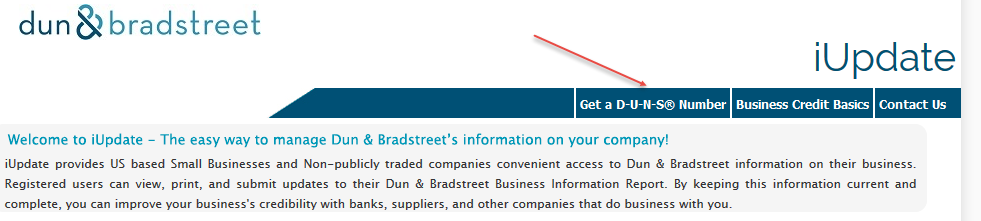 Select “No” to this question.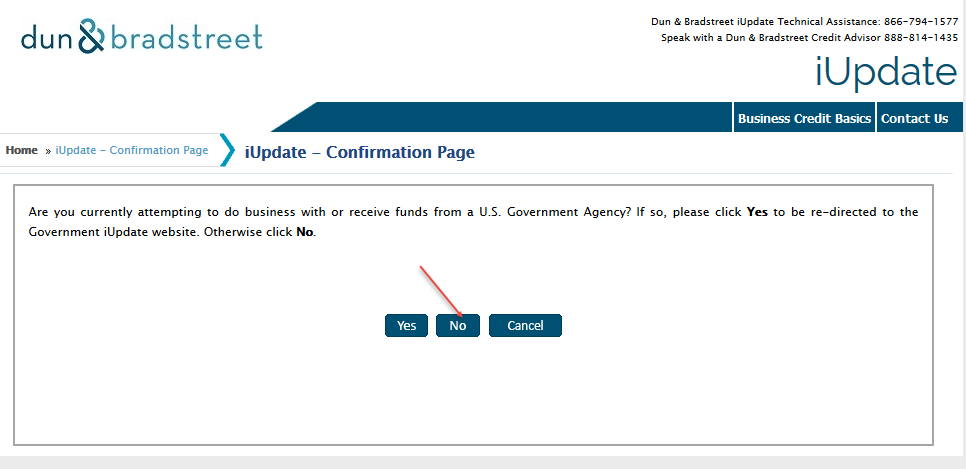 Continue by answering the questions to obtain the D&B Number D-U-N-S Number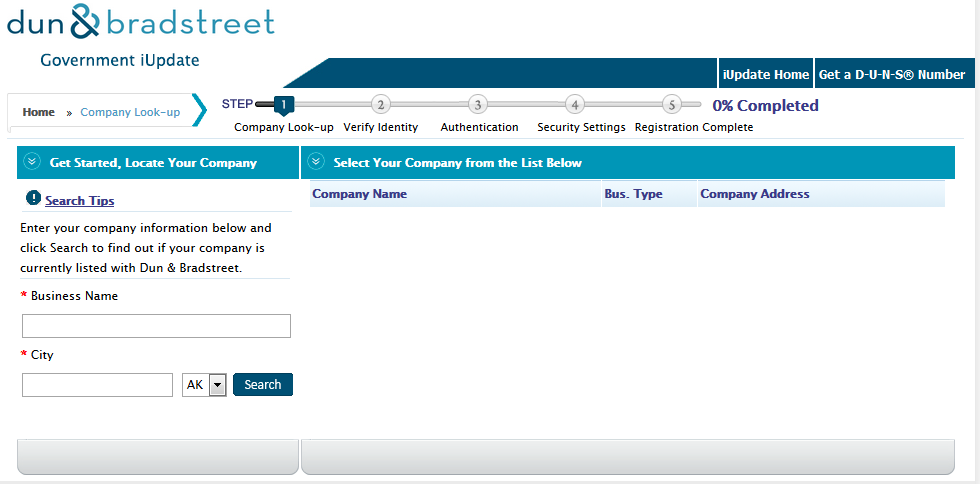 For Non-US Based companies follow the step below:Go to http://www.dnb.comSelect the country of origin by clicking the dropdown menu at the top of the page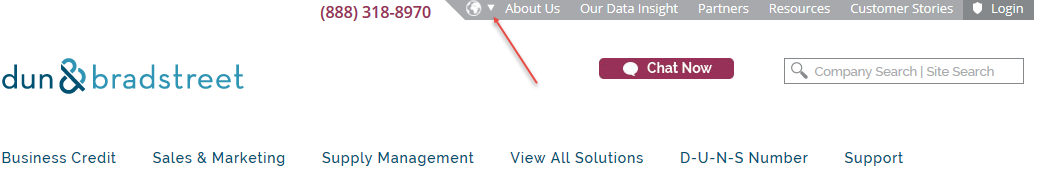 Once the correct country is selected you will be able to obtain the D&B Number D-U-N-S Number for your company